Variabel PenelitianVariabel DependenVariabel dependen dalam penelitian ini adalah financial distress, yang diukur dari Z score Model Altman. Adapun formulanya adalah sebagai berikut :Keterangan:Z = bankrupcy indexX1 = laba bersih / total aktiva X2 = total hutang / total aktivaX3 = aset lancar / kewajiban lancar X4 = pejualan / total asetX5 = Firm Size = Ln (Total Aset)Variabel independentVariabel Independen dalam penelitian ini adalah Profitabilitas, Leverage, Likuiditas, Operating Capacity dan Ukuran Perusahaan.Profitabilitas(X1)Leverage (X2)Likuiditas (X3)Operating Capacity (X4)Ukuran Perusahaan (X5)ESTIMASI DATA PANELCommon Effect Model (CEM)Common Effect Model (CEM) Profitabilitas 0,0072, Leverage 0,0000 berpengaruh terhadap financial distress karena memiliki nilai probabilitas < 0,05. Likuiditas 0,2911, OC 0,1032, ukuran perusahaan 0,2824 tidak berpengaruh terhadap financial distress karena memiliki nilai prob(f-statistik) 0,0000 < 0,05. Nilai R-squared 0,611220.Fixed Effect Model (FEM)Fixed Effect Model (FEM) Leverage 0,0073 berpengaruh terhadap financial distress karena memiliki nilai Probabilitas < 0,05. Variable Profitabilitas 0,1757, Likuiditas 0,4054, OC 0,4069, dan Ukuran Perusahaan 0,5476 tidak berpengaruh terhadap financial distress karena memiliki nilai Probabilitas > 0,05. Nilai R-squared 0,976799.Random Effect Model (REM)Random Effect Model (REM) Profitabilitas 0,0029 dan Leverage 0,0000 berpengaruh terhadap financial distress karena memiliki nilai Probabilitas < 0,05. Variable Likuiditas 0,9202, OC 0,3097 dan Ukuran Perusahaan 0,4663 tidak berpengaruh terhadap financial distress karena memiliki nilai Probabilitas > 0,05. Nilai R-squared 0,420874.PEMILIHAN MODEL REGRESI DATA PANELUji Chow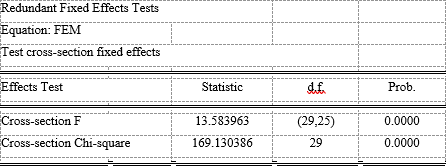 Berdasarkan hasil perhitungan diatas nilai Probabilitas Cross-section F dan Cross- section chi-square < 0,05, maka dapat disimpulkan bahwa Fixed Effect Model (FEM) lebih layak digunakan dibandingkan Common Effect Model (CEM).UjiHausman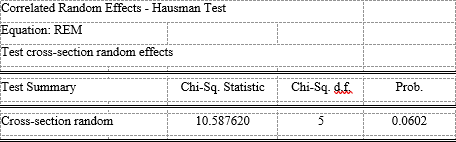 Berdasarkan hasil perhitungan diatas nilai Probabilitas Cross-section random > 0,05, maka dapat disimpulkan bahwa Fixed Effect Model (FEM) lebih layak digunakan dibandingkan Random Effect Model (REM).Uji Lagrange Multipler (LM)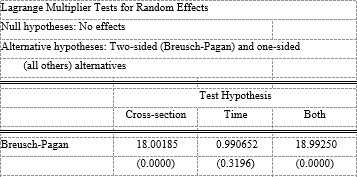 Berdasarkan hasil perhitungan diatas nilai Probabilitas Cross-section Breusch-Pagan< 0,05, maka dapat disimpulkan bahwa Random Effect Model (REM) lebih layak digunakan dibandingkan Common Effect Model (CEM).Kesimpulan Model Regresi Data Panel yang digunakanBerdasarkan hasil ke tiga pengujian yang sudah dilakukan maka dapat disimpulkan bahwa Model Regresi Data Panel yang akan digunakan dalam Uji Hipotesis dan persamaan Regresi Data Panel adalah model Random Effect Model (REM).Uji HipotesisUji Kelayakan Model (Uji F)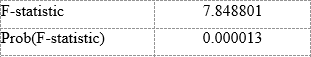 Pada output diatas menunjukan bahwa nilai F-statistic sebesar 7,848801 sementara F table dengan tingkat  = 5%, df1 (k-1) = 5 dan df2 (n-k) = 54 di dapat F tabel sebesar 2,39. Dengan demikian F-statistic (7,848801) > F Tabel (2,39) dan nilai Prob(F-statistic) 0,000013 < 0,05 maka dapat disimpulkan bahwa H0 diterima, maka dengan demikian dapat disimpulkan bahwa variable independent (X) secara Bersama-sama tidak berpengaruh terhadap variable dependen (Y).Koefisien Determinasi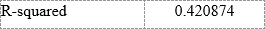 Pada tabel diatas menunjukkan bahwa nilai Adjusted R-squared sebesar 0,420874, artinya bahwa kondisi Financial distress dapat dijelaskan oleh variable Profitabilitas, Leverage, Likuiditas, Operating Capacity dan Ukuran perusahaan 42,08%, sementara sisanya sebesar 57,92% dijelaskan oleh variable-variabel lain yang tidak di teliti dalam penelitian ini.Uji T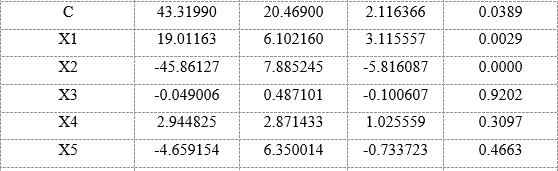 Pada tabel diatas menunjukkan bahwa :Nilai t-statistic Profitabilitas sebesar 3,115557, sementara t tabel dengan tingkat=5%, df (n-k) = 54 di dapat nilai t tabel sebesar 2,39741. Dengan demikiant-statistic profitabilitas (3,115557) > t tabel (2,39741) dan nilai prob. 0,0029< 0,05. Maka dapat disimpulkan bahwa variable profitabilitas dalam penelitian memiliki pengaruh terhadap financial distress.Nilai t-statistic Leverage sebesar -5, 816087, sementara t tabel dengan tingkat = 5%, df (n-k) = 54 didapat nilai t tabel sebesar 2,39741. Dengan demikiant-statistic leverage (-5,816087) < t tabel (2,39741) dan nilai Prob. 0,0000 < 0,05 maka dapat disimpulkan bahwa variable leverage dalam penelitian ini tidak memiliki pengaruh terhadap financial distress.Nilai t-statistic Likuiditas sebesar -0,100607, sementara t tabel dengan tingkat  = 5%, df (n-k) = 54 didapat nilai t tabel sebesar 2,39741. Dengan demikian t-statistic Ukuran likuiditas (-0,100607) < t tabel (2,39741) dan nilai Prob. 0,9202 < 0,05 maka dapat disimpulkan bahwa variable likuiditas dalam penelitian ini tidak memiliki pengaruh terhadap financial distress.Nilai t-statistic Operating Capacity sebesar 1,025559, sementara t tabel dengan tingkat  = 5%, df (n-k) = 54 didapat nilai t tabel sebesar 2,39741. Dengan demikian t-statistic Operating Capacity (1,025559) < t tabel (2,39741) dan nilai Prob. 0,3097> 0,05 maka dapat disimpulkan bahwa variable operating capacity dalam penelitian ini tidak memiliki pengaruh terhadap financial distress.PENGARUH PROFITABILITAS, LEVERAGE, LIKUDITAS , OPERATING CAPACITY DAN UKURAN PERUSAHAAN TERHADAP FINANCIAL DISTRESS(Pada Perusahaan Consumer Goods Industry Yang Terdaftar Pada Bursa Efek Indonesia (BEI) Periode 2017-2018)Azqirana Nurachma1, Mohamad Zulman Hakim 2,Universitas Muhammadiyah Tangerang Azqirananurachma@gmail.com1,Zulman.hakim@umt.ac.id2AbstrakFinancial distress adalah tahap suatu penurunan kondisi keuangan yang dialami perusahaan sebelum terjadinya kebangkrutan. Penelitian ini bertujuan untuk menguji pengaruh profitabilitas, leverage, likuiditas, operating capacity dan ukuran perusahaan terhadap financial distress. Populasi dalam penelitian ini adalah perusahaan consumer goods industry yang terdaftar di Bursa Efek Indonesia (BEI). Sampel dalam penelitian ini berjumlah 30 perusahaan consumer goods industry periode 2017-2018. Pengambilan sampel menggunakan metode purposive sampling. Berdasarkan hasil penelitian yang telah dilakukan maka kesimpulan yang dapat diambil adalah profitabilitas berpengaruh positif dan signifikan dan leverage berpengaruh negative signifikan terhadap financial distress. Sedangkan likuiditas, operating capacity dan ukuran perusahaan tidak berpengaruh terhadap financial distress.Kata Kunci : Profitabilitas, Leverage, Likuiditas, Operating Capacity dan Ukuran Perusahaan, Financial DistressPENDAHULUANA. Latar Belakang MasalahPerusahaan dibangun dan didirikan bertujuan untuk memperoleh laba, yang nanti digunakan untuk mempertahankan kelangsungan hidup usahanya (Wahyuningsih dan Suryanawa, 2012). Perubahan kondisi perekonomian seringkali mempengaruhi kinerja keuangan, baik perusahaan kecil, menengah maupun besar. Jika manajemen tidak mampu mengelola dengan baik maka bayangan penurunan kinerja keuangan bahkan bahaya kebangkrutan perusahaan akan dihadapi perusahaan (Liana dan Sutrisno, 2014). Kebangkrutan perusahaan akan mengakibatkan berbagai kerugian baik bagi pemegang saham, karyawan dan perekonomian nasional (Al-Khatib dan AlHorani, 2012). Kebangkrutan merupakan kondisi financial distress terburuk (Putri dan Merkusiwati, 2014). Menurut Atmaja (2008:258) financial distress adalah kondisi dimana perusahaan mengalami kesulitan dalam keuangan dan terancam bangkrut. Rasio keuangan yang digunakan dalam penelitian ini yaitu PROFITABILITAS, LEVERAGE, LIKUDITAS, OPERATING CAPACITY DAN UKURAN PERUSAHAAN. dikarenakan rasio-rasio ini dianggap dapat menunjukkan kinerja keuangan dan efisiensi perusahaan secara umum untuk memprediksi terjadinya financial distress.Rasio Profitabilitas yang diukur dengan Return on Asset ini menunjukkan bahwasemakin besar Return on Asset berarti kinerja keuangan perusahaan semakin baik, karena tingkat kembalian (return) semakin besar . Penelitian yang dilakukan oleh Lillanandadalam Andre (2018) berpendapat bahwa rasio profitabilitas atau net profit margin berpengaruh positif terhadap kondisi financial distress.Leverage menggambarkan hubungan antara utang perusahaan terhadap modal maupun aset. Jika keadaan ini tidak dapat diatasi dengan baik, potensi terjadinya financial distress pun semakin besar. Leverage pada perusahaan tidak berpengaruh terhadap financial distress selama pengelolaan utang dilakukan dengan baik oleh perusahaan itu sendiri.Rasio likuiditas yang dihitung dengan menggunakan Current Ratio memiliki pengaruh yang negatif terhadap tingkat financial distress. Hasil penelitian ini sesuai dengan penelitian yang yang dilakukan oleh Widati (2015) dan Murni (2018) yang menyatakan bahwa rasio CR berpengaruh negatif terhadap financial distress. Hasil penelitian (Mas’ud dan Srengga, 2012) menunjukkan likuiditas tidak berpengaruh terhadap financial distress.Rasio Operating Capacity digunakan untuk mengukur tingkat penjualan yang diperoleh perusahaan dari total aktiva perusahaan yang digunakan. Rasio ini digunakan untuk mengukur kemampuan perusahaan dalam menggunakan asetnya secara efektif untuk menghasilkan penjualan (Atika, 2012 dalam Hidayat 2013). Menurut penelitian yang telah dilakukan oleh Hanifah dan Purwanto (2013) menyebutkan bahwa rasio operating capacity memiliki pengaruh negatif terhadap financial distress.Rasio ukuran perusahaan berpengaruh tidak signifikan terhadap financial distress. Menurut penelitian I Gusti dan Ni Ketut (2015) Ukuran perusahaan tidak memiliki pengaruh terhadap financial distress . Ukuran perusahaan dapat digolongkan sebagai salah satu unsur dari lingkungan kerja yang akan turut mempengaruhi persepsi manajemen nantinya.Kajian Pustaka dan Pengembangan HipotesisGrand Theory Teori SinyalSinyal itu berupa informasi mengenai apa yang sudah dilakukan oleh manajemen untuk merealisasikan keinginan pemilik. Spence (1973) dalam Adler (2012), menyatakan bahwa teori sinyal membahas mengenai alasan perusahaan untuk memberikan informasi kepada pihak eksternal perusahaan, salah satunya investor. Perusahaan perlu memberikan informasi kepada investor melalui penerbitan laporan keuangan karena keputusan yang akan diambil investor dipengaruhi oleh kualitas informasi yang diungkapkan perusahaan melaui laporan keuangannya.Financial DistressKondisi keuangan atau financial distress merupakan suatu kondisi keuangan perusahaan yang terjadi sebelum mengalami kebangkrutan akibat sedang mengalami masalah, krisis, atau tidak sehat. Menurut Plat dan Plat (2002), financial distress merupakan penurunan kondisi keuangan sebelum perusahaan mengalami kebangkrutan atau likuidasi.METODE PENELITIANPenelitian ini adalah perusahaan consumer goods industry yang Terdaftar di BEI Tahun 2017-2018. Pemilihan sampel penelitian ini berdasarkan pertimbangan tertentu sehingga dinamakan Purposive Sampling. Sample yang digunakan memiliki kriteria sebagai berikut:Perusahaan Consumer Goods industry yang konsisten Listing selama Periode 2017-2018Perusahaan Consumer Goods Industry yang melaporkan Laporan Keuangan selama periode 2017-2018Perusahaan Consumer Goods Industry yang menggunakan mata uang rupiah pada laporan keuangan selama periode 2017-2018Dari 47 perusahaan yang terpilih yaitu berjumlah 30 perusahaan, maka diperoleh 60 sampel perusahaan yang sesuai dengan krikteria pemilihan sampel.NoMetodePengujianHasil1Uji ChowCEM vs FEMFEM2Uji HausmanREM vs FEMREM3Uji Lagrange MultiplierCEM vs REMREM5. Nilai t-statistic Ukuran Perusahaan sebesar -0,733723, sementara t tabel dengan tingkat  = 5%, df (n-k) = 54 didapat nilai t tabel sebesar 2,39741. Dengan demikian t-statistic Ukuran Perusahaan (-0,733723) < t tabel (2,39741) dan nilai Prob. 0,4663 > 0,05 maka dapat disimpulkan bahwa variable ukuran perusahaan dalam penelitian ini tidak memiliki pengaruh terhadap financial distress.KESIMPULAN DAN SARANBerdasarkan hasil analisis dan berdasarkan sampel yang ada dalam penelitian ini adalah sebagai berikut: 1) Variabel profitabilitas memiliki pengaruh positif terhadap financial distress.Variabel leverage tidak memiliki pengaruh terhadap financial distress 3) Variabel likuditas tidak memiliki pengaruh terhadap financial distress 4) Variabel operating capacity tidak memiliki penagaruh terhadap financial distress 5) Variabel Ukuran perusahaan tidak memiliki pengaruh terhadap financial distress.Ada beberapa saran yang dikemukakan peneliti dengan hasil penelitian ini dan keterbatasan penelitian yang telah peneliti kemukakan adalah :Menetapkan kriteria sample yang lebih banyak sehingga penentuan suatu perusahaan yang mengalami financial distress dapat semakin baik.Menggunakan pengukuran lain terhadap variabel-variabel seperti arus kas, net profit margin, sales growth dan company growth jika ingin memperoleh hasil yang signifikan.Periode pengamatan dalam penelitian ini sangat singkat memiliki rentang waktu 2 tahun dari tahun 2017-2018 dan sebaiknya dapat menambahkan jumlah sampel dan tahun penelitiannya.DAFTAR PUSTAKAAgustini dan Wirawati. 2019. Pengaruh Rasio Keuangan Pada Financial Distress Perusahaan Ritel Yang Terdaftar di Bursa Efek Indonesia (BEI). E-Jurnal Akuntansi Universitas Udayana. Vol. 26, No. 1, p251-280.Jensen, M.C. and W.H. Meckling. 1976. “Theory of the firm: Managerial Behavior,Agency Costs and Ownership structure.” Journal of Financial Economics 3, 305-360.Jusup, Al Haryono. 2005. Dasar-Dasar Akuntansi Jilid Kedua. Yogyakarta: STIE Kasmir. 2013. Analisis Laporan Keuangan. Edisi Pertama, Cetakan keenam. Jakarta: PT. RajaGrafindo Persada.Luciana Spica Almilia dan Kristijadi. 2003. Analisis Rasio Keuangan untuk Memprediksi Kondisi Financial Distress Perusahaan Manufaktur yang Terdaftar di BEI. Jurnal Akuntansi dan Auditing Indonesia. Vol.7, No.2, Hal. 183-210.Mamduh Hanafi dan Abdul Halim. 2007. Analisis Laporan Keuangan. Edisi 3.Yogyakarta: Sekolah Tinggi Ilmu Manajemen YPKN. Universitas Sebelas Maret. Vol. 11, No. 2, Hal. 107-119.Yushita, Amanita Novi. 2010. Earnings Management dalam Hubungan Keagenan. JurnalPendidikan Akuntansi Indonesia. Vol.8 No. 1, Hal. 53-56.Abbas, D. S., Ismail, T., Taqi, M., & Yazid, H. (2022). THE IMPLEMENTATION OF A MANAGEMENT AUDITON HR RECRUITMENT TO ASSESS THE EFFECTIVENESS OF EMPLOYEE PERFORMANCE. Jurnal Riset Akuntansi Kontemporer, 14(2), 243-251.Abbas, D. S., Ismail, T., Taqi, M., & Yazid, H. (2023). Determinant of company value: evidence manufacturing Company Indonesia. Calitatea, 24(192), 183-189.Ariyana, A., Enawar, E., Ramdhani, I. S., & Sulaeman, A. (2020). The application of discovery learning models in learning to write descriptive texts. Journal of English Education and Teaching, 4(3), 401-412.Astakoni, I. M. P., Sariani, N. L. P., Yulistiyono, A., Sutaguna, I. N. T., & Utami, N. M. S. (2022). Spiritual Leadership, Workplace Spirituality and Organizational Commitment; Individual Spirituality as Moderating Variable. ITALIENISCH, 12(2), 620-631.Goestjahjanti, S. F., Novitasari, D., Hutagalung, D., Asbari, M., & Supono, J. (2020). Impact of talent management, authentic leadership and employee engagement on job satisfaction: Evidence from south east asian industries. Journal of Critical Reviews, 7(19), 67-88.Gunawan, G. G., Wening, N., Supono, J., Rahayu, P., & Purwanto, A. (2021). Successful Managers and Successful Entrepreneurs as Head of Successful Families in Building a Harmonious Family. PSYCHOLOGY AND EDUCATION, 57(9), 4904-4913.Hidayat, I., Ismail, T., Taqi, M., & Yulianto, A. S. (2022). Investigating In Disclosure Of Carbon Emissions: Influencing The Elements Using Panel Data. Jurnal Reviu Akuntansi dan Keuangan, 12(3), 721-732.Immawati, S. A., & Rauf, A. (2020, March). Building satisfaction and loyalty of student users ojek online through the use of it and quality of service in tangerang city. In Journal of Physics: Conference Series (Vol. 1477, No. 7, p. 072004). IOP Publishing.Joko Supono, Ngadino Surip, Ahmad Hidayat Sutawidjaya, Lenny Christina Nawangsari. (2020). Model of Commitment for Sustainability Indonesian SME’s Performance: A Literature Review. International Journal of Advanced Science and Technology, 29(05), 8772-8784. Retrieved from http://sersc.org/journals/index.php/IJAST/article/view/18715Muharam, H., Chaniago, H., Endraria, E., & Harun, A. B. (2021). E-service quality, customer trust and satisfaction: market place consumer loyalty analysis. Jurnal Minds: Manajemen Ide dan Inspirasi, 8(2), 237-254.Ong, F., Purwanto, A., Supono, J., Hasna, S., Novitasari, D., & Asbari, M. (2020). Does Quality Management System ISO 9001: 2015 Influence Company Performance? Anwers from Indonesian Tourism Industries. Test Engineering & Management, 83, 24808-24817.Purwanto, A. (2020). Develop risk and assessment procedure for anticipating COVID-19 in food industries. Journal of Critical Reviews.Purwanto, A. (2020). Develop risk and assessment procedure for anticipating COVID-19 in food industries. Journal of Critical Reviews.Purwanto, A. (2020). Effect of compensation and organization commitment on tournover intention with work satisfaction as intervening variable in indonesian industries. Sys Rev Pharm, 11(9), 287-298.Purwanto, A. (2020). The Relationship of Transformational Leadership, Organizational Justice and Organizational Commitment: a Mediation Effect of Job Satisfaction. Journal of Critical Reviews.Riyadi, S. (2021). Effect of E-Marketing and E-CRM on E-Loyalty: An Empirical Study on Indonesian Manufactures. Turkish Journal of Physiotherapy and Rehabilitation, 32(3), 5290-5297.Setyaningrum, R. P., Kholid, M. N., & Susilo, P. (2023). Sustainable SMEs Performance and Green Competitive Advantage: The Role of Green Creativity, Business Independence and Green IT Empowerment. Sustainability, 15(15), 12096.Subargus, A., Wening, N., Supono, J., & Purwanto, A. (2021). Coping Mechanism of Employee with Anxiety Levels in the COVID-19 Pandemic in Yogyakarta. Turkish Journal of Physiotherapy and Rehabilitation.Suharti, E., & Ardiansyah, T. E. (2020). Fintech Implementation On The Financial Performance Of Rural Credit Banks. Jurnal Akuntansi, 24(2), 234-249.Sukirwan, S., Muhtadi, D., Saleh, H., & Warsito, W. (2020). PROFILE OF STUDENTS'JUSTIFICATIONS OF MATHEMATICAL ARGUMENTATION. Infinity Journal, 9(2), 197-212.Surip, N., Sutawijaya, A. H., Nawangsari, L. C., & Supono, J. (2021). Effect of Organizational Commitmenton the Sustainability Firm Performance of Indonesian SMEs. PSYCHOLOGY AND EDUCATION, 58(2), 6978-6991.Wamiliana, W., Usman, M., Warsito, W., Warsono, W., & Daoud, J. I. (2020). USING MODIFICATION OF PRIM’S ALGORITHM AND GNU OCTAVE AND TO SOLVE THE MULTIPERIODS INSTALLATION PROBLEM. IIUM Engineering Journal, 21(1), 100-112.Wulandari, I., & Rauf, A. (2022). Analysis of Social Media Marketing and Product Review on the Marketplace Shopee on Purchase Decisions. Review of Integrative Business and Economics Research, 11, 274-284.Zatira, D., & Suharti, E. (2022). Determinant Of Corporate Social Responsibility And Its Implication Of Financial Performance. Jurnal Akuntansi, 26(2), 342-357.Immawati, S. A., & Rauf, A. (2020, March). Building satisfaction and loyalty of student users ojek online through the use of it and quality of service in tangerang city. In Journal of Physics: Conference Series (Vol. 1477, No. 7, p. 072004). IOP Publishing.Abbas, D., Ismail, T., Taqi, M., & Yazid, H. (2021). Determinants of enterprise risk management disclosures: Evidence from insurance industry. Accounting, 7(6), 1331-1338.Abbas, D. S., Ismail, T., Taqi, M., & Yazid, H. (2021). The influence of independent commissioners, audit committee and company size on the integrity of financial statements. Studies of Applied Economics, 39(10).Abbas, Dirvi Surya; Ismail, Tubagus; Taqi, Muhamad; and Yazid, Helmi, "SYSTEMATIC MAPPING IN THE TOPIC OF KNOWLEDGE MANAGEMENT: BASED ON BIBLIOMETRIC ANALYSIS 2015 - 2021" (2021). Library Philosophy and Practice (e-journal). 6242.Muhtadi, D., & Saleh, H. (2020, August). The Role of Progressive Mathematics in Geometry Learning. In Journal of Physics: Conference Series (Vol. 1613, No. 1, p. 012042). IOP Publishing.Ahmad, D. N., & Kadir, A. (2020, March). Law and Technology (Study on The Use of Online Application Based on Electronic Information and Transaction Law). In Journal of Physics: Conference Series (Vol. 1477, No. 7, p. 072015). IOP Publishing.Muhtadi, D., & Saleh, H. (2020, August). The Role of Progressive Mathematics in Geometry Learning. In Journal of Physics: Conference Series (Vol. 1613, No. 1, p. 012042). IOP Publishing.Surur, M., & Roziqin, M. K. (2021). Islamic Education Learning Process in Evaluation Curriculum: The Minister of Religion Decree No. 183 and 184 of 2019. SCHOOLAR: Social and Literature Study in Education, 1(1), 45-49.Muttaqijn, M. I., & Nabawi, M. (2020, March). Determinant Performance On Employees of Technical Implementation Unit of Water Resources Region V In Tangerang District. In Journal of Physics: Conference Series (Vol. 1477, No. 7, p. 072018). IOP Publishing.Sulaeman.A. Goziyah, Ira.AP.Noermanzah. Social Value in the Novel Hatta: Aku Datang Karena Sejarah by Sergius Sutanto as Teaching Material in Teaching Literature in School. International Jurnal of Scientific & Technology Research.Vol.9 issue 3.March 2020. https://www.ijstr.org Suherman, A., & Sulaeman, A. (2020). Bilingualism in Gadis Pantai Novel by Pramoedya Ananta Toer. Journal of English Education and Teaching, 4(2), 264- 277 Sulaeman, A., & Hun, K. Y. (2023). Value Social and Moral Message Novel Bumi Manusia by Pramoedya Ananta Toer. Sch Int J Linguist Lit, 6(3), 182-190.Aks, S. M. Y., Karmila, M., Givan, B., Hendratna, G., Setiawan, H. S., Putra, A. S., ... & Herawaty, M. T. (2022, August). A Review of Blockchain for Security Data Privacy with Metaverse. In 2022 International Conference on ICT for Smart Society (ICISS) (pp. 1-5). IEEE.Rusdi, J. F., Salam, S., Abu, N. A., Sunaryo, B., Naseer, M., Setiawan, A., ... & Rahmawati, S. (2021, April). A Tourist Tracking Model by Tourist Bureau. In Journal of Physics: Conference Series (Vol. 1807, No. 1, p. 012010). IOP Publishing.Rusdi, J. F., Salam, S., Abu, N. A., Sunaryo, B., Agustina, N., Gusdevi, H., ... & Fannya, P. (2021, April). Reporting of Hospital Facility on Smartphone. In Journal of Physics: Conference Series (Vol. 1807, No. 1, p. 012013). IOP Publishing.Daniarti, Y., Taufiq, R., & Sunaryo, B. (2020, March). The implementation of teaching reading through genre based approach for university students. In Journal of Physics: Conference Series (Vol. 1477, No. 4, p. 042064). IOP Publishing.Taufiq, R., & Hardono, J. (2020, March). Decision support of system performance appraisal of education services using servqual and analytical hierarchy process method. In Journal of Physics: Conference Series (Vol. 1477, No. 3, p. 032022). IOP Publishing.Permana, A. A., Taufiq, R., & Ramadhina, S. (2020, October). Prototype design of mobile application ‘hydrolite’for hydroponics marketplace. In 2020 7th International Conference on Electrical Engineering, Computer Sciences and Informatics (EECSI) (pp. 45-48). IEEE.Adinda, A., Purnomo, H., Amir, A., Nasution, M., & Siregar, N. C. (2023). Characteristics of Prospective Mathematics Teachers' Problem Solving in Metacognitive Awareness: Absolute Value Problems of Calculus Courses. Journal of Higher Education Theory & Practice, 23(11).Rosli, R., Abdullah, M., Siregar, N. C., Bahari, S. A., Hamid, N. S. A., Abdullah, S., ... & Bais, B. (2021, November). Raising Students' Awareness and Achievement in Space Science with Solar Flare Monitoring Project-Based Approach. In 2021 7th International Conference on Space Science and Communication (IconSpace) (pp. 290-293). IEEE.Siregar, N. C., & Rosli, R. (2021, March). The effect of STEM interest base on family background for secondary student. In Journal of Physics: Conference Series (Vol. 1806, No. 1, p. 012217). IOP Publishing.Shulhany, A., Rukmayadi, Y., Maharani, A., Agusutrisno, A., Ahendyarti, C., Ikhsan, F., ... & Ramadhan, R. N. (2022, December). On the modular irregularity strength of some graph classes. In AIP Conference Proceedings (Vol. 2468, No. 1). AIP Publishing.Jauhari, A. L. R., Ariany, R. L., Fardillah, F., & Ayu, A. (2021, February). Profile of students’ statistical reasoning capabilities in introductory social statistics courses. In Journal of Physics: Conference Series (Vol. 1764, No. 1, p. 012118). IOP Publishing.Rosarina, D., Fardillah, F., & Wibowo, Y. G. (2021, February). Mathematical Design Study of Drainage And Dewatering Strategies: Integrated System For Water Management in Open-Pit Mining. In Journal of Physics: Conference Series (Vol. 1764, No. 1, p. 012121). IOP Publishing.Ariany, R. L., Widiastuti, T. T., Jauhari, A. L. R., & Fardillah, F. (2021, February). Classification of Student’s Mathematical Reflective Thinking in Calculus Class. In Journal of Physics: Conference Series (Vol. 1764, No. 1, p. 012117). IOP Publishing.Fardillah, F., Ruhimat, A., & Priatna, N. (2020, March). Self-regulated Learning Student Through Teaching Materials Statistik Based on Minitab Software. In Journal of Physics: Conference Series (Vol. 1477, No. 4, p. 042065). IOP Publishing.Fardillah, F., Sutaagra, O., Supriani, Y., Farlina, E., & Priatna, N. (2019, July). Developing statistical reasoning ability of industrial engineering students through experiential learning. In Journal of Physics: Conference Series (Vol. 1179, No. 1, p. 012068). IOP Publishing.Kolopaking, L. M., Wahyono, E., Irmayani, N. R., Habibullah, H., & Erwinsyah, R. G. (2022). Re-Adaptation of COVID-19 Impact for Sustainable Improvement of Indonesian Villages' Social Resilience in the Digital Era. International Journal of Sustainable Development & Planning, 17(7).Mikrad, M., Budi, A., & Febrianto, H. G. (2023). Comparative Analysis of The Performance of The Composite Stock Price Index (IHSG) With the Indonesian Sharia Stock Index (ISSI) During The Covid-19 Pandemic. International Journal of Management Science and Information Technology, 3(1), 93-100.Erdawati, L., Komalasari, K., & Febrianto, H. G. (2023, February). Kinerja keuangan perbankan syariah dengan internet banking dan fee based income sebagai prediktor. In FORUM EKONOMI (Vol. 25, No. 1, pp. 97-105).Anriyani, S., Pambudi, J. E., & Febrianto, H. G. (2023). Analysis of Organizational Citizenship Behavior with Quality Of Work Life and Compensation as Stimulus Variables. SCIENTIA: Social Sciences & Humanities, 2(1), 250-257.Hamdani, H., Febrianto, H. G., & Lestari, P. (2022). CSR disclosure dengan ukuran perusahaan, profitabilitas dan leverage sebagai variabel eksogen. JURNAL MANAJEMEN, 14(4), 824-835.Fitriana, A. I., Febrianto, H. G., & Sunaryo, D. (2022). Determinan Manajemen Pajak Pada Perusahaan Aneka Industri. Journal of Business and Economics Research (JBE), 3(3), 350-358.Pambudi, J. E., Febrianto, H. G., & Zatira, D. (2022). Faktor Fundamental Keuangan Terhadap Harga Saham di Perusahaan Makanan dan Minuman yang Terdaftar di BEI 2015-2019. JMB: Jurnal Manajemen dan Bisnis, 11(2).Fitriana, A. I., Febrianto, H. G., & Diana, M. (2022). ANALISIS LIKUIDITAS DAN SOLVABILITAS TERHADAP EFISIENSI KINERJA KEUANGAN PADA PERUSAHAAN FOOD AND BEVERAGE DI BEI. Prosiding Simposium Nasional Multidisiplin (SinaMu), 3.Utomo, E. N., Febrianto, H. G., & Fitriana, A. I. (2022). Urgensi persistensi laba: antara volatilitas arus kas, volatilitas penjualan dan ukuran perusahaan. AKUNTABEL, 19(4), 786-794.Febrianto, H. G., Fitriana, A. I., & Nabila, A. (2021). Analisis Keputusan Investasi dan Kebijakan Dividen Terhadap Nilai Perusahaan Pada Perusahaan Property, Real Estate and Building Construction yang Terdaftar di Bursa Efek Indonesia (BEI) Periode Tahun 2015–2018. Prosiding Konferensi Nasional Ekonomi Manajemen dan Akuntansi (KNEMA), 1(1).Fitriana, A. I., & Febrianto, H. G. (2021). Cash Ratio dan Debt to Equity Ratio terhadap Kebijakan Deviden. Prosiding Simposium Nasional Multidisiplin (SinaMu), 2.Fitriana, A. I., & Febrianto, H. G. (2019). PENDEKATAN INDEKS ECKEL DALAM PENGARUH ASIMETRI INFORMASI DAN MANAJEMEN LABA TERHADAP KUALITAS LAPORAN KEUANGAN. INDONESIAN JOURNAL OF ACCOUNTING AND GOVERNANCE, 3(1), 56-81.Fitriana, A. I. (2018). Pengaruh Asimetri Informasi Dan Ukuran Perusahaan Terhadap Manajemen Laba. Balance Vocation Accounting Journal, 1(2), 1-11.Febrianto, H. G., & Fazira, R. (2019). PENGARUH KECUKUPAN MODAL TREHADAP MANAJEMEN RISIKO LIKUIDITAS BANK PERKREDITAN RAKYAT (Studi Empiris Pada Bank Prekreditan Rakyat di Kota Tangerang). Dynamic Management Journal, 3(1).